KEMENTERIAN AGAMA REPUBLIK INDONESIA UNIVERSITAS ISLAM NEGERI ALAUDDIN MAKASSAR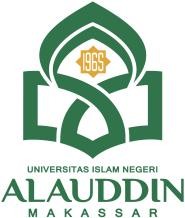 FAKULTAS ADAB DAN HUMANIORAKampus I : Jl. Sultan Alauddin No.63 MakassarKampus II : Jl. H. M. Yasin Limpo No. 36 Romangpolong-Gowa Telp. (0411) 841879 Fax. (0411) 8221400 Email: fak.adabhumaniora@yahoo.comLEMBAR PENILAIAN MUNAQASYAHNama			:NIM			: 		Jurusan		:Judul Skripsi		:Keterangan:	  Gowa, … …………… 2023  ……………………  …………………………………………..KEMENTERIAN AGAMA REPUBLIK INDONESIA UNIVERSITAS ISLAM NEGERI ALAUDDIN MAKASSARFAKULTAS ADAB DAN HUMANIORAKampus I : Jl. Sultan Alauddin No.63 MakassarKampus II : Jl. H. M. Yasin Limpo No. 36 Romangpolong-Gowa Telp. (0411) 841879 Fax. (0411) 8221400 Email: fak.adabhumaniora@yahoo.comLEMBAR CATATAN PERBAIKANMUNAQASYAHNama			:NIM			: 		Jurusan		:Judul Skripsi		:…………………………………………………………………………………………………………………………………………………………………………………………………………………………………………………………………………………………………………………………………………………………………………………………………………………………………………………………………………………………………………………………………………………………………………………………………………………………………………………………………………………………………………					         Gowa, … ……………. 2023         					          ……………………          						………………………………………………NOASPEK YANG DINILAINILAIKETERANGAN1Materi/Isi2Metodologi3PenguasaanJumlahNilai Akhir Rata-RataNoStandar NilaiNilai AngkaNilai Huruf194 - 1003,76 - 4.00A288,75 - 943,55 - 3.75A- 375,25 - 88,753,01 - 3,54B+469 - 75,252,76 - 3.00B562,75 - 692,51 - 2.75B-650,25 - 62,75     2,01 - 2.50C+744 - 50,251,76 - 2.00C825,25 - 441,01 - 1.75C-90,25 - 25,250,01 - 1.00D100 - 0,250E